     Asphalt Green Masters One Mile Ocean Swim & Colonies Zone Open Water ChampionshipsSanctioned by the Metropolitan LMSC for USMS, Inc. Sanction # 065-W002Sponsored by the Town of Hempstead,  and Asphalt Green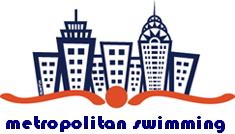 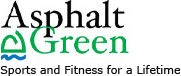 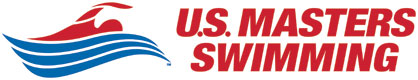 DATE:               Sunday, August 2, 2015 TIME:                Check-in: 6:45AM; Start: 8:45 AMLOCATION:      Town Park @ Point Lookout (site of the 2001 National One-Mile USMS National Championships) RACE DIRECTOR:   Bob Kolonkowski rpk248@netzero.comELIGIBILITY:    Open to USMS registered swimmers 18 years & older as of July 26, 2015 who can complete the course in one (1) hour or less. Non USMS members will have to take out a one-day (OEVT) USMS registration ($20) which is provided in the event registration process. It is recommended that all swimmers register with USMS for a full year ($45.)
COURSE:         Point to point. West to East (high tide 9:36 am)
SAFETY:          Safety services provided by the Town of Hempstead Lifeguard Patrol.  All participants are required to wear a swim cap (provided).  A one-hour cutoff time will be enforced. No personal escorts are permitted. No wetsuits, tri-suits or other swim aids permitted. Water temperature range: 68-74 degrees Fahrenheit.
ENTRIES:         All pre-race entries must be processed online https://www.clubassistant.com/club/meet_information.cfm?c=1542&smid=6759Registration CLOSES at 11:59PM ET on Friday, July 31, 2015. Only race-day entries will be paper and incur an additional fee
FEES:               Entry fee of $50. ($65. for late or race-day entries) Payable to: Asphalt Green. A part of the event proceeds will be donated to the TOH Junior Lifeguard Program and Asphalt Green Swim for the Future Scholarship Fund
AWARDS:        T-shirts and swim caps for all swimmers, custom awards to top three male and female swimmers overall and all male and female swimmers in each age group: 18-24, 25-29 etc. Award ceremony and refreshments presented after the race
RULES:            2015 United States Masters swimming rule book. Race director and Chief Lifeguard reserve the  right to cancel, or modify this event due to unsafe conditions
DIRECTIONS:  Long Island Expressway or Northern State Parkway to Meadowbrook Parkway south to Loop Parkway to end. Go straight across Lido Blvd. to Town Park at Pt. Lookout. Free Parking before 7:00 AM. By train: LIRR to Long Beach station (10 minutes cab ride to race venue). Web site: https://sites.google.com/a/adelphi.edu/asphalt-green-one-mile-ocean-swim/                                                                           TOWN OF HEMPSTEAD DEPARTMENT OF PARKS & RECREATION  200 NORTH FRANKLIN STREET HEMPSTEAD, N. Y. 11550-1390TEL (516) 292-9000 KATE MURRAY SUPERVISOR